THE CITY SCHOOL		NNBCPHYSICSBLOG WORKSHEET		CLASS 9THTOPIC: MECHANICS MCQ’s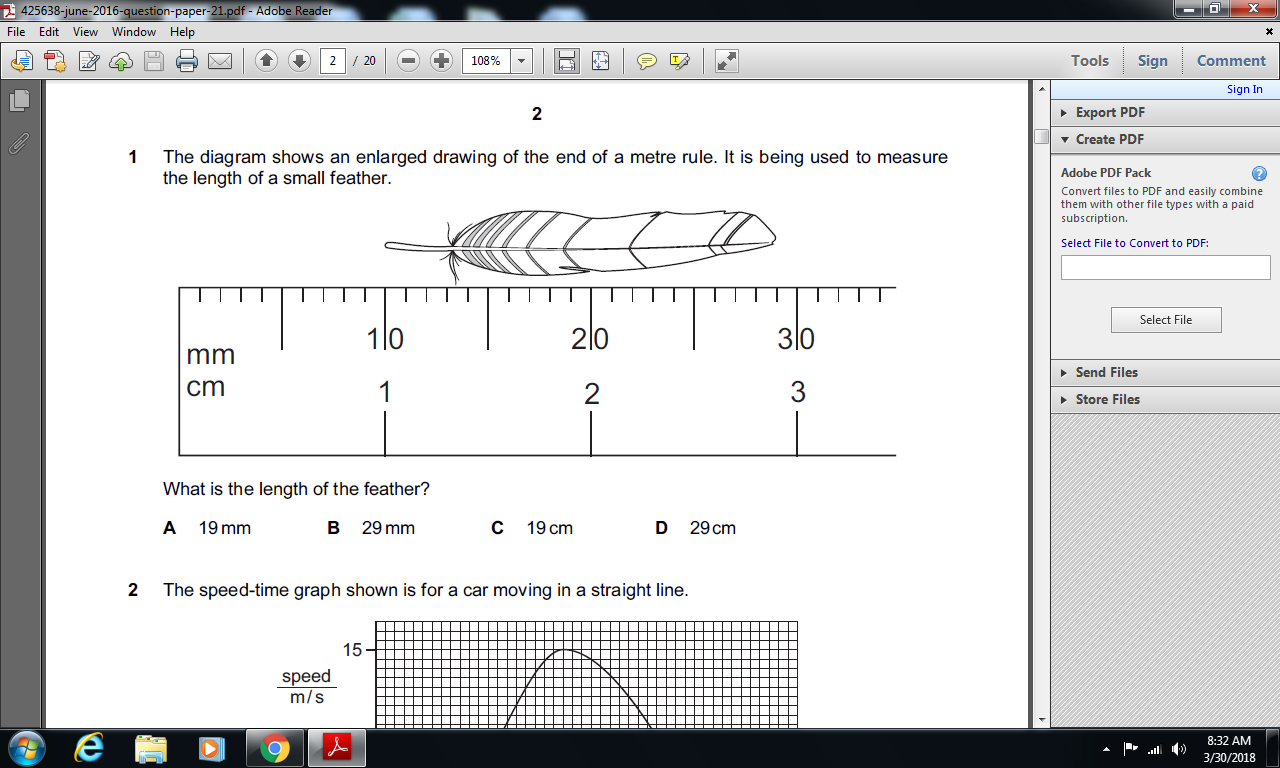 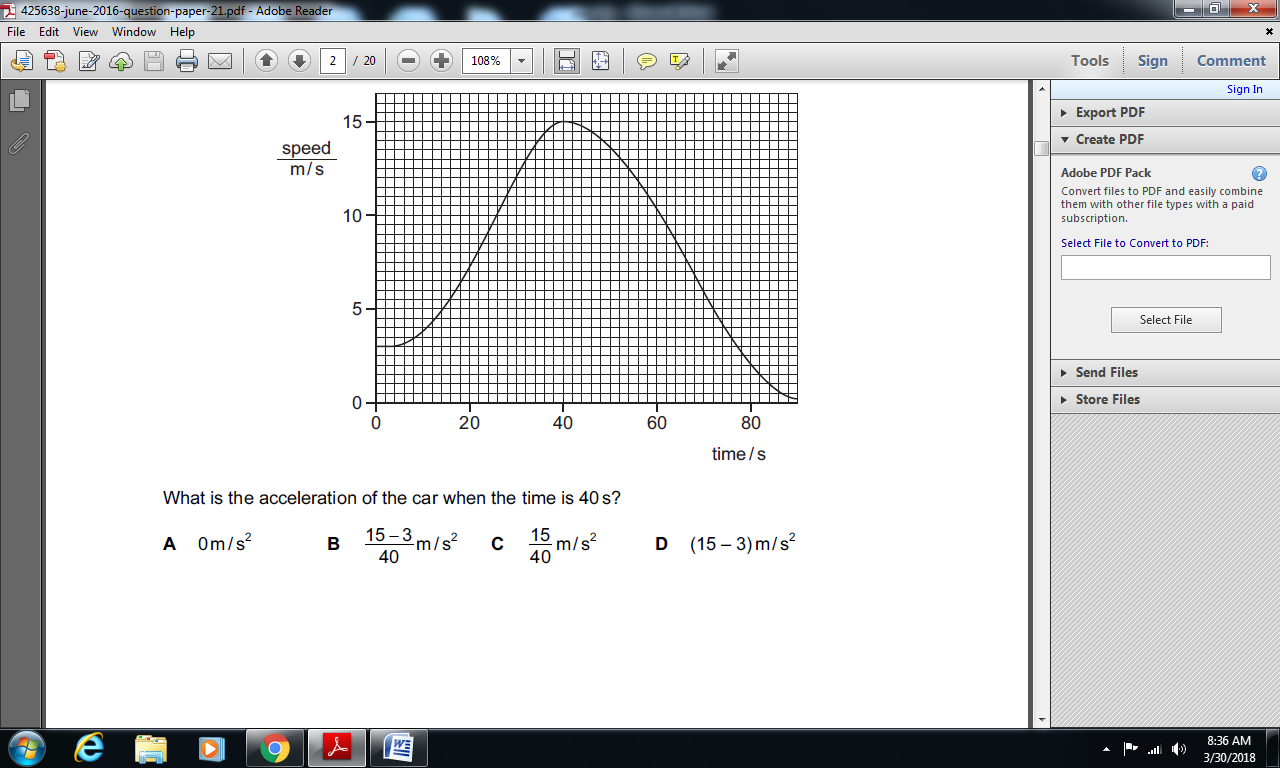 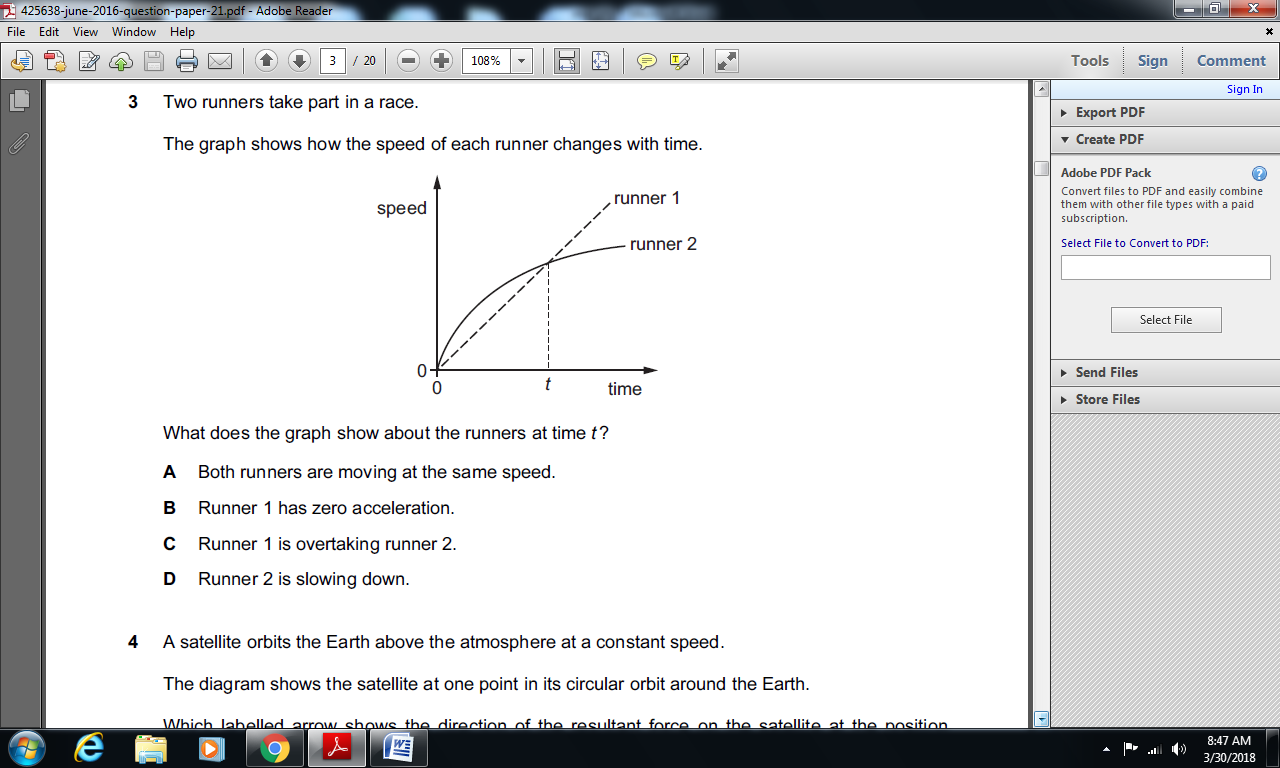 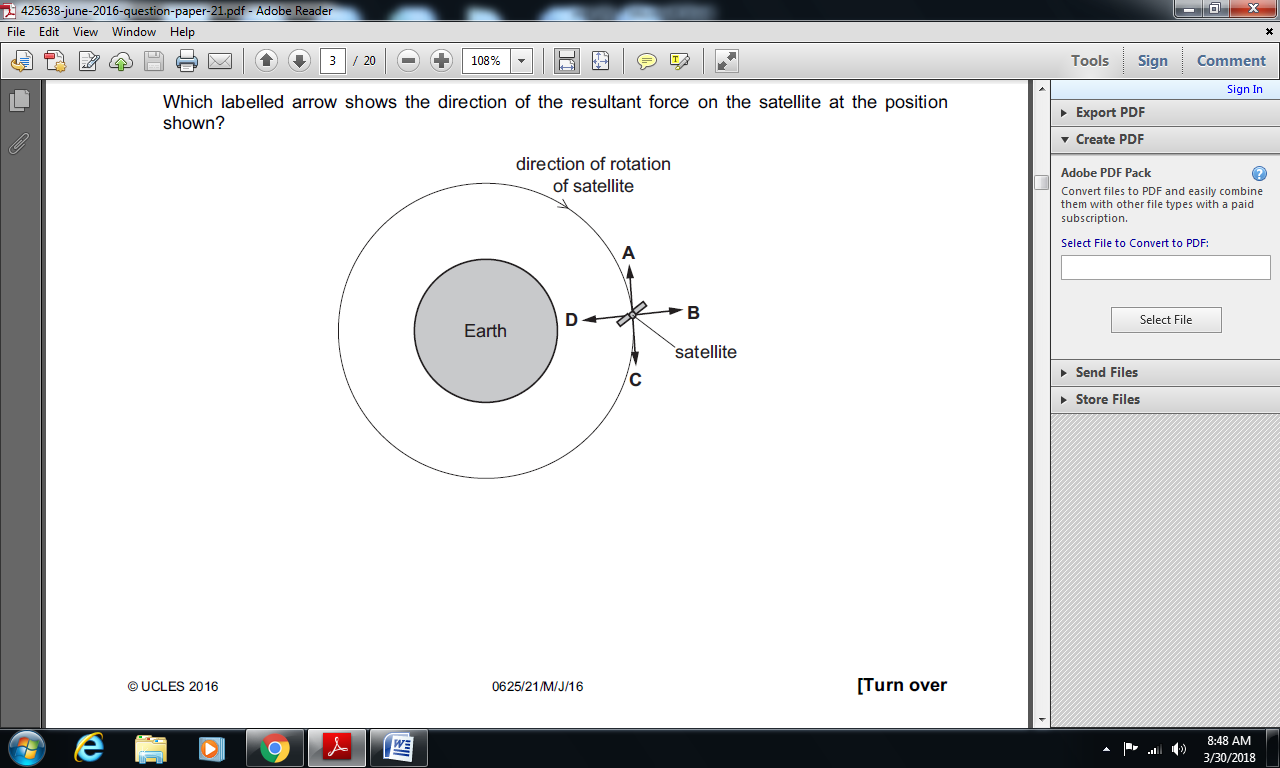 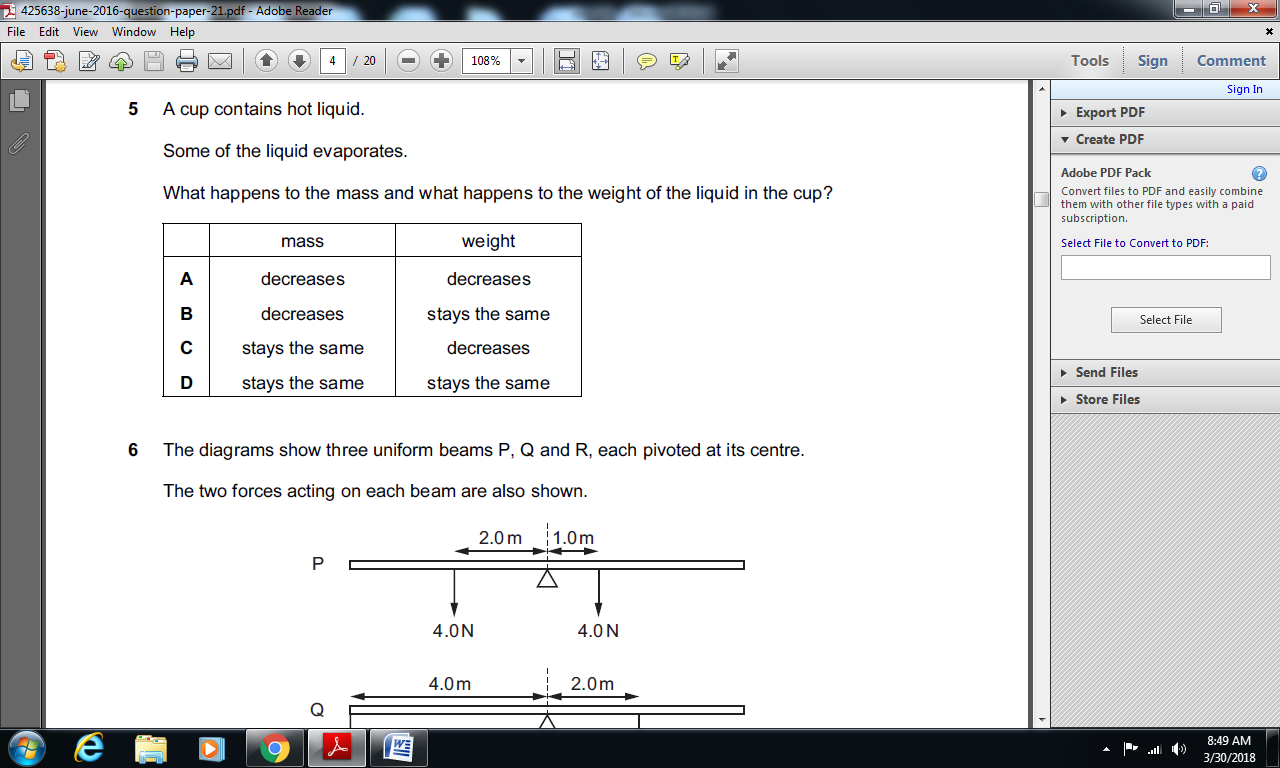 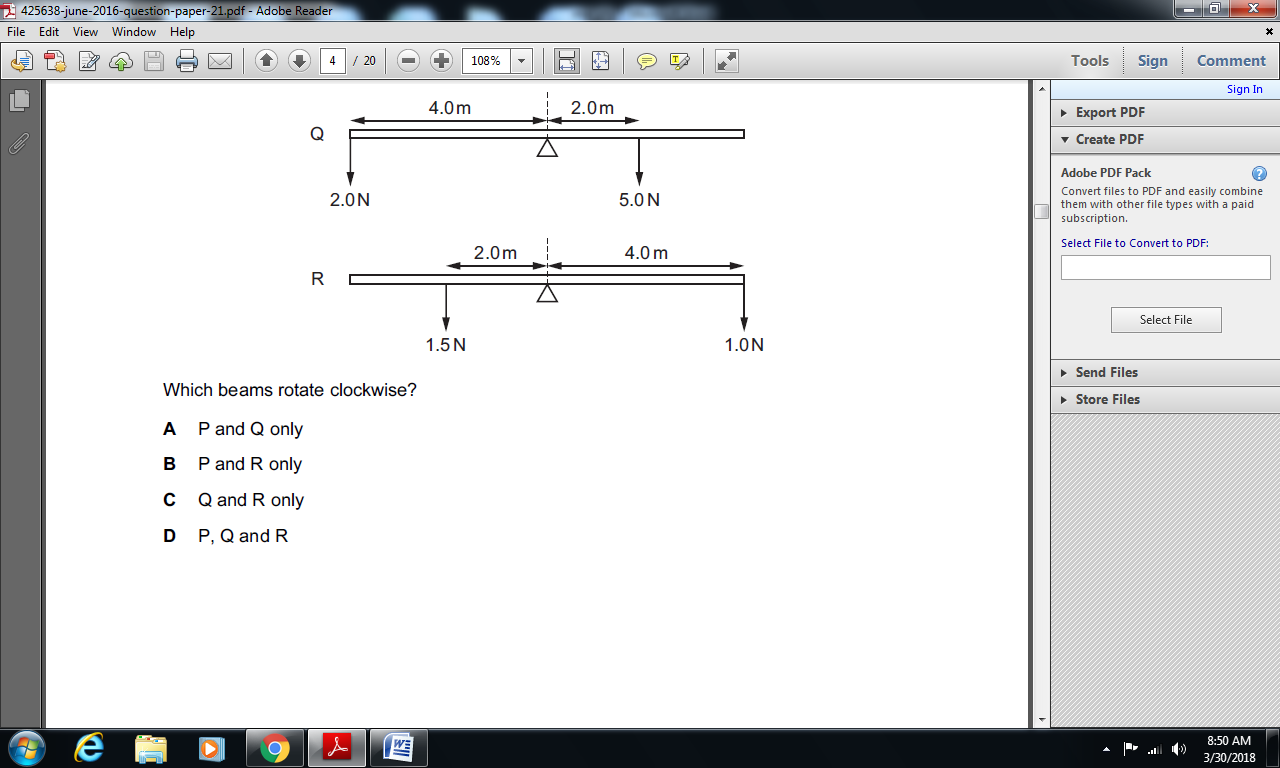 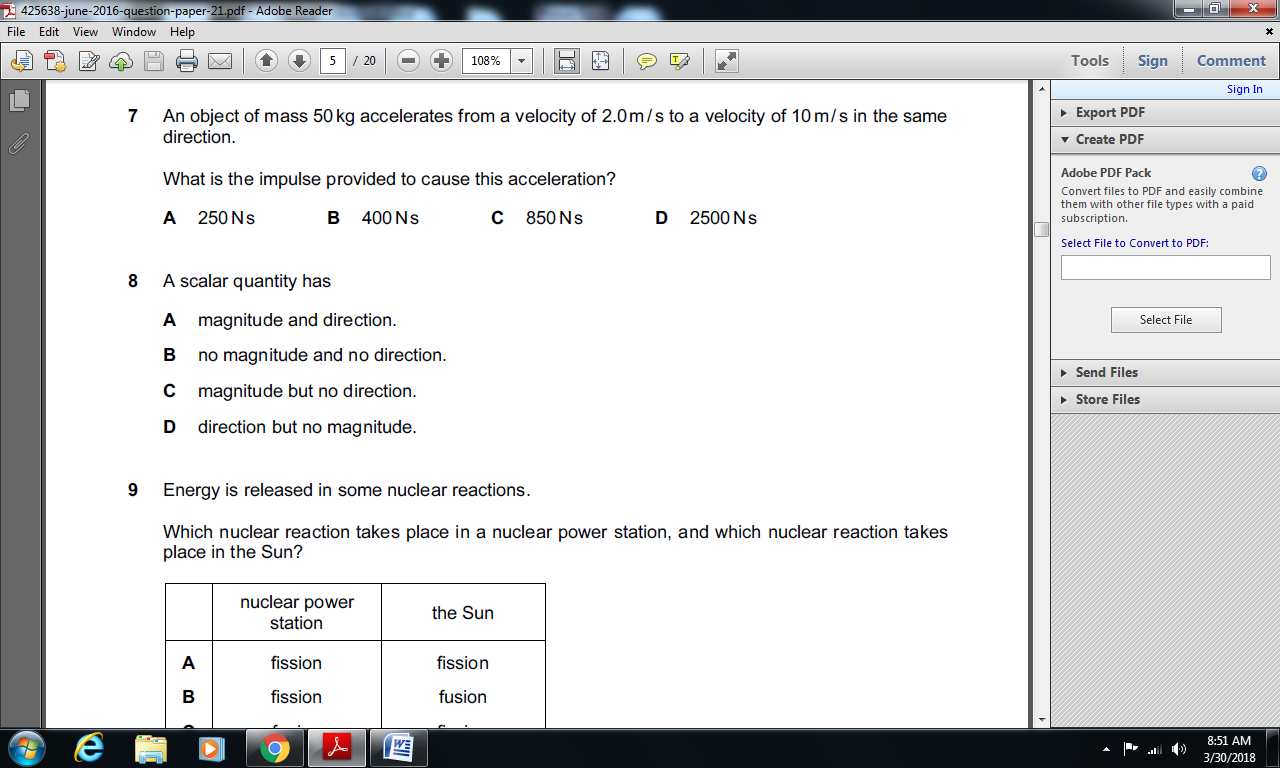 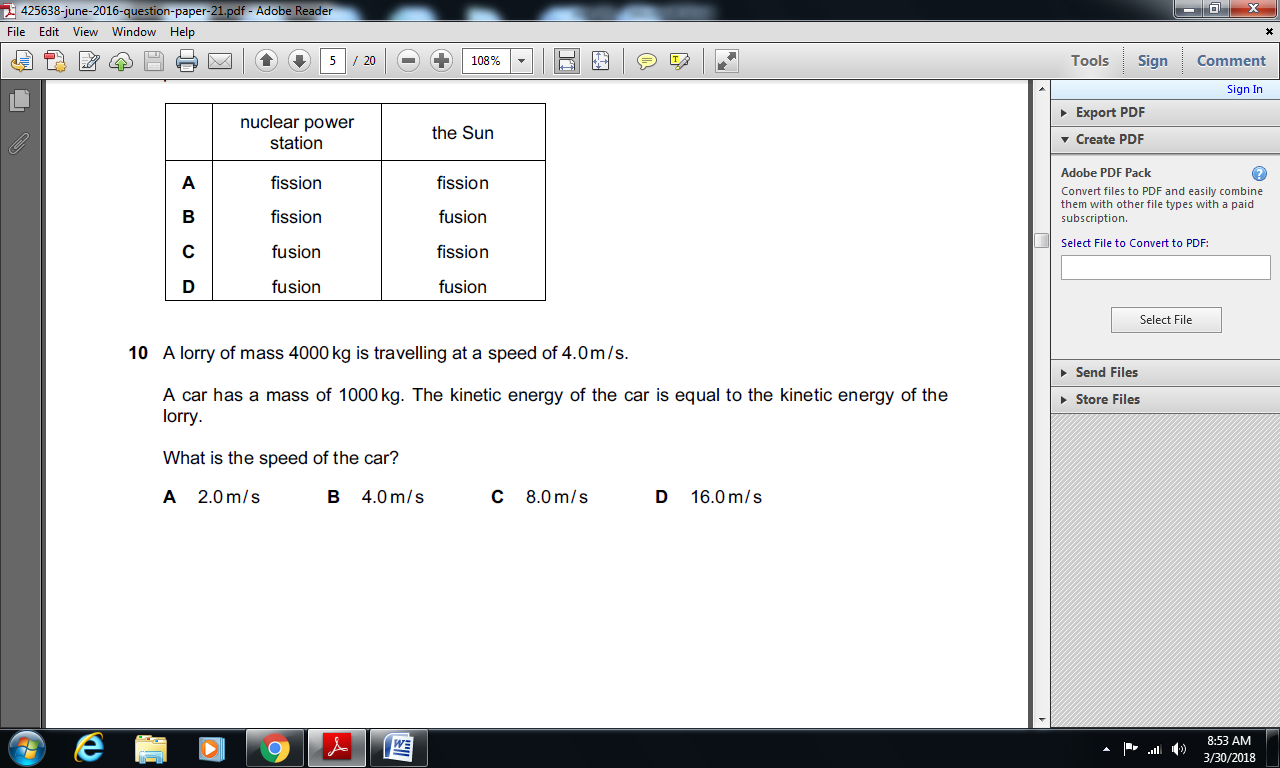 